Publicado en   el 06/05/2014 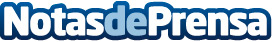 Dos detenidos por crear una web que simulaba ser la página oficial de cita previa del Servicio de Salud de Castilla la ManchaDatos de contacto:Nota de prensa publicada en: https://www.notasdeprensa.es/dos-detenidos-por-crear-una-web-que-simulaba Categorias: Castilla La Mancha http://www.notasdeprensa.es